                                                                                                                                             Проєкт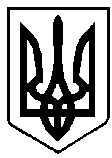                                   ВАРАСЬКА МІСЬКА РАДА                     Р.Котяш                                        ВИКОНАВЧИЙ КОМІТЕТ                                      ВАРАСЬКОЇ МІСЬКОЇ РАДИ         Р І Ш Е Н Н Я                              06  серпня  2021 року			   	                                      № 267 Про звіт щодо виконання бюджету Вараської міської територіальної  громади заперше півріччя 2021 рокуВідповідно до частини четвертої статті 80 Бюджетного кодексу України, підпунктом 1 пункту а статті 28, пунктом 1 частини другої статті 52 Закону України «Про місцеве самоврядування в Україні», заслухавши та обговоривши інформацію фінансового управління виконавчого  комітету  Вараської  міської ради  про виконання  бюджету Вараської міської  територіальної громади за перше півріччя 2021 року, виконавчий комітет Вараської міської ради В И Р І Ш И В:  1. Звіт про виконання бюджету Вараської міської територіальної громади за перше півріччя 2021 року погодити:1.1 По загальному фонду:1.1.1. По доходах в сумі   412 428,1 тис. грн;1.1.2. По видатках в сумі 348 746,1 тис. грн. 1.2. По спеціальному фонду:1.2.1. По доходах в сумі  48 058,0 тис. грн;    1.2.2. По видатках в сумі  67 338,0 тис. грн, по кредитуванню  в  сумі  «-» 27,0 тис. грн (повернення пільгових довгострокових кредитів, наданих молодим сім'ям та одиноким молодим громадянам на будівництво/реконструкцію/придбання житла).   2. Подати звіт про виконання бюджету Вараської міської територіальної громади за перше півріччя 2021 року на розгляд Вараській міській раді.3. Головним розпорядникам бюджетних коштів, керівникам бюджетних установ, що отримують кошти субвенції з державного та місцевих бюджетів, забезпечити взяття бюджетних зобов’язань згідно з вимогами чинного законодавства України, цільове спрямування субвенцій, своєчасне та ефективне використання даних коштів.4. Керівникам бюджетних установ та комунальних підприємств  Вараської міської територіальної громади:4.1 Посилити внутрішній контроль за управлінням бюджетними коштами, їх плануванням та використанням, майном комунальної власності, діяльністю комунальних підприємств.4.2 Вжити заходів щодо недопущення порушення бюджетного законодавства, дотримання фінансово-бюджетної дисципліни при виконанні кошторисів та планів використання бюджетних коштів. 5. Організацію виконання рішення покласти на начальника фінансового управління В.Тацюк, контроль за виконанням рішення покласти на заступника міського голови з питань діяльності виконавчих органів ради М.Волинця.Міський голова                                                    Олександр МЕНЗУЛ